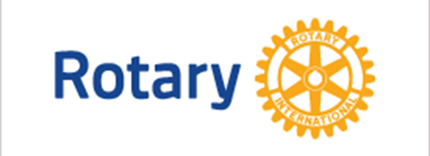 Contestant # __________	Judge # __________FOUR WAY TEST SPEECH CONTESTJUDGE SCORE SHEETGeneral CommentsSpeaker may use 3 x 5 prompt cards but no written scripts.Speeches are limited to 5 minutes with a 30 second grace period.  No props allowed.Judging Criteria      10= Superior       8=Excellent      6= Good       4= Average       2=Fair       1=Poor*************************************************************************************************************Content – Speaker addresses the topic “What the Four Way Test means to me”.10	9	8	7	6	5	4	3	2	1Delivery – Speaker uses eye contact and gestures effectively.  Rate of delivery, volume and pronunciation are appropriate.10	9	8	7	6	5	4	3	2	1	Organization – Speaker introduces subject well, brings out the main points and concludes effectively.10	9	8	7	6	5	4	3	2	1	** Penalty Deduction ________TOTAL POINTS (maximum 30):     ________    **Speeches are to be a maximum 5 minutes in length.  However, a 30 second “grace period” is allowed.  Any speech that exceeds 5 minutes, 30 seconds will be assessed a penalty deduction of 5.0% of the total score.  The timekeeper will inform the judges when a penalty has been assessed.